ΠΡΟΚΗΡΥΞΗ ΕΚΛΟΓΩΝΓια την ανάδειξη Διευθυντών των Εργαστηρίων Φυσικής, Ενζυμικής Τεχνολογίας και Κυτταρικής Τεχνολογίας του Τμήματος Βιοτεχνολογίας της Σχολής Εφαρμοσμένης Βιολογίας και Βιοτεχνολογίαςτου Γεωπονικού Πανεπιστημίου ΑθηνώνΟ Κοσμήτορας της Σχολής Εφαρμοσμένης Βιολογίας και Βιοτεχνολογίας του Γεωπονικού Πανεπιστημίου Αθηνών, Έχοντας υπόψη:Τις διατάξεις: α) Την περ. α της παρ. 2 του άρθρου 22 και του άρθρου 48 του ν. 4957/2022 «Νέοι ορίζοντες στα Ανώτατα Εκπαιδευτικά Ιδρύματα: Ενίσχυση της ποιότητας, της λειτουργικότητας και της σύνδεσης των Α.Ε.Ι. με την κοινωνία και λοιπές διατάξεις» ( Α’ 141) όπως ισχύει,β) Την περ. 6 του άρθρου 18 του ν. 4559/2018 «Πανεπιστήμιο Ιωαννίνων, Ιόνιο Πανεπιστήμιο και άλλες διατάξεις» ( Α’ 142),γ) Του ν. 4624/2019 «Αρχή Προστασίας Δεδομένων Προσωπικού Χαρακτήρα, μέτρα εφαρμογής του Κανονισμού (ΕΕ) 2016/679 του Ευρωπαϊκού Κοινοβουλίου και του Συμβουλίου της 27ης Απριλίου 2016 για την προστασία των φυσικών προσώπων έναντι της επεξεργασίας δεδομένων προσωπικού χαρακτήρα και ενσωμάτωση στην εθνική νομοθεσία της Οδηγίας (ΕΕ) 2016/680 του Ευρωπαϊκού Κοινοβουλίου και του Συμβουλίου της 27ης Απριλίου 2016 και άλλες διατάξεις» (Α΄137),δ) Του ν. 4727/2020 «Ψηφιακή διακυβέρνηση (Ενσωμάτωση στην Ελληνική Νομοθεσία της Οδηγίας (ΕΕ) 2016/2102 και της Οδηγίας (ΕΕ) 2019/1024) – Ηλεκτρονικές Επικοινωνίες (Ενσωμάτωση στο Ελληνικό Δίκαιο της Οδηγίας (ΕΕ) 2018/1972) και άλλες διατάξεις» (Α΄184),ε) Την περ. α’ της παρ. 2 του άρθρου 192 του ν. 4823/2021 (Α’ 136) «Αναβάθμιση του σχολείου, ενδυνάμωση των εκπαιδευτικών και άλλες διατάξεις»,Την υπό στοιχεία 123024/Ζ1/06-10-2022 Κοινή Υπουργική Απόφαση με θέμα «Καθορισμός της διαδικασίας ανάδειξης των μονομελών οργάνων των Μονοτμηματικών Σχολών, των Τμημάτων, των Τομέων και λοιπών μονομελών οργάνων των Ανώτατων Εκπαιδευτικών Ιδρυμάτων (Α.Ε.Ι.), των εκπροσώπων των μελών Διδακτικού Ερευνητικού Προσωπικού (Δ.Ε.Π.), Ειδικού Εκπαιδευτικού Προσωπικού (Ε.Ε.Π.), Εργαστηριακού Διδακτικού Προσωπικού (Ε.ΔΙ.Π.), Ειδικού Τεχνικού Εργαστηριακού Προσωπικού (Ε.Τ.Ε.Π.) και των φοιτητών στα συλλογικά όργανα των Α.Ε.Ι.» (Β’ 5220),Την υπό στοιχεία 5204/11.11.2021 Υπουργική απόφαση για τη Λειτουργία ψηφιακής κάλπης «ΖΕΥΣ» (Β΄5244),Τη με αριθμ. 9579/5.12.2022 (ΑΔΑ: 66ΜΩ46Ψ8Ζ6-Ε16) διαπιστωτική πράξη του Πρύτανη που αφορά στην εκλογή Κοσμήτορα και Αναπληρωτή Κοσμήτορα στη Μονοτμηματική Σχολή Εφαρμοσμένης Βιολογίας και Βιοτεχνολογίας του Γ.Π.Α. Το γεγονός ότι η θητεία των Διευθυντών των Εργαστηρίων: Φυσικής, Ενζυμικής Τεχνολογίας και Κυτταρικής Τεχνολογίας του Τμήματος Βιοτεχνολογίας λήγει στις 28.04.2024.Π Ρ Ο Κ Η Ρ Υ Σ Σ Ε ΙΕκλογές για την ανάδειξη Διευθυντών των Εργαστηρίων “Φυσικής”, “Ενζυμικής Τεχνολογίας” και “Κυτταρικής Τεχνολογίας” του Τμήματος Βιοτεχνολογίας της Σχολής Εφαρμοσμένης Βιολογίας και Βιοτεχνολογίας του Γεωπονικού Πανεπιστημίου Αθηνών με θητεία έως και 31-08-2027.Η εκλογική διαδικασία πραγματοποιείται με καθολική, άμεση και μυστική ψηφοφορία που διενεργείται αποκλειστικά ηλεκτρονικά με τη χρήση του ειδικού πληροφοριακού συστήματος με την ονομασία «Ψηφιακή Κάλπη ΖΕΥΣ» της ανώνυμης εταιρείας του Ελληνικού Δημοσίου με την επωνυμία «Εθνικό Δίκτυο Υποδομών Τεχνολογίας και Έρευνας Α.Ε.» (Ε.Δ.Υ.Τ.Ε. Α.Ε.).Ημερομηνία διεξαγωγής εκλογικής διαδικασίαςΩς ημερομηνία διεξαγωγής των εκλογών ορίζεται η Πέμπτη 25  Απριλίου 2024. Η εκλογική διαδικασία θα διεξαχθεί αποκλειστικά μέσω ηλεκτρονικής ψηφοφορίας με τη χρήση του πληροφοριακού συστήματος «Ψηφιακή Κάλπη ΖΕΥΣ» από τις 10.00 π.μ. έως 14.00 μ.μ..Ως Διευθυντής εκλέγεται όποιος συγκεντρώσει την απόλυτη πλειοψηφία των έγκυρων ψήφων των μελών του εκλεκτορικού σώματος ή τουλάχιστον το ένα τρίτο (1/3) των εγκύρων ψήφων των μελών του ειδικού εκλεκτορικού σώματος, εάν υπάρχει μόνο ένας υποψήφιος.Αν υπάρχει ισοψηφία ή κανείς υποψήφιος δεν συγκέντρωσε την απόλυτη πλειοψηφία, η ψηφοφορία επαναλαμβάνεται την επόμενη εργάσιμη ημέρα ήτοι την Παρασκευή 26.04.2024 από τις 10.00 π.μ. έως 14.00 μ.μ. μεταξύ των υποψηφίων που ισοψήφησαν ή κατέλαβαν την πρώτη (1η) και τη δεύτερη (2η) θέση.Υποβολή υποψηφιοτήτωνΔικαίωμα υποβολής υποψηφιότητας για τη θέση του Διευθυντή έχει κάθε μέλος Δ.Ε.Π. πλήρους απασχόλησης, της βαθμίδας Καθηγητή ή Αναπληρωτή Καθηγητή, που υπηρετεί στο εργαστήριο, υπό την προϋπόθεση ότι δεν αποχωρεί από την υπηρεσία κατά τη διάρκεια της προκηρυσσόμενης θητείας. Ειδικώς για τα εργαστήρια, προϋπόθεση για την υποβολή υποψηφιότητας είναι η κατοχή ίδιου ή συναφούς γνωστικού αντικειμένου με αυτό του εργαστηρίου, ενώ κατ’ εξαίρεση δύναται να υποβάλει υποψηφιότητα μέλος Δ.Ε.Π. που αποχωρεί από την υπηρεσία κατά τη διάρκεια της προκηρυσσόμενης θητείας εάν είναι το μόνο μέλος Δ.Ε.Π. που υπηρετεί στο εργαστήριο ή εάν δεν υπάρχουν άλλες υποψηφιότητες.Η κατοχή θέσης Διευθυντή πανεπιστημιακού εργαστηρίου δεν είναι ασυμβίβαστη με την κατοχή άλλου αξιώματος μονομελούς οργάνου διοίκησης του Ανώτατου Εκπαιδευτικού Ιδρύματος (Α.Ε.Ι.) ή με την ιδιότητα μέλους συλλογικού οργάνου του Α.Ε.Ι.Αν δεν υπάρχουν υποψηφιότητες κατά την εκλογική διαδικασία ή ο μοναδικός υποψήφιος δεν ψηφιστεί από το ένα τρίτο (1/3) τουλάχιστον των μελών του ειδικού εκλεκτορικού σώματος της παρ. 2 που συμμετέχουν στην ψηφοφορία ή ο Διευθυντής του πανεπιστημιακού εργαστηρίου παραιτηθεί ή εκλείψει για οποιονδήποτε λόγο, με απόφαση της Συγκλήτου, μετά από εισήγηση του αρμόδιου συλλογικού οργάνου της ακαδημαϊκής μονάδας στην οποία εντάσσεται το πανεπιστημιακό εργαστήριο, ήτοι της Κοσμητείας, της Συνέλευσης Τμήματος ή της Γενικής Συνέλευσης Τομέα, ορίζεται νέος Διευθυντής του πανεπιστημιακού εργαστηρίου, ο οποίος είναι κατά προτεραιότητα στη βαθμίδα του Καθηγητή, και αν δεν υπάρχει στη βαθμίδα του Αναπληρωτή Καθηγητή στις δύο (2) πρώτες περιπτώσεις του πρώτου εδαφίου ο ορισμός του Διευθυντή του πανεπιστημιακού εργαστηρίου είναι για πλήρη θητεία, ενώ στην τρίτη και στην τέταρτη περίπτωση ο ορισμός του είναι έως την ημερομηνία λήξης της θητείας του Διευθυντή που παραιτήθηκε ή εξέλιπε για οποιονδήποτε λόγο.Καλούνται οι ενδιαφερόμενοι που πληρούν τις ανωτέρω προϋποθέσεις να υποβάλουν την υποψηφιότητά τους αποκλειστικά με τη χρήση ηλεκτρονικών μέσων, από τον ιδρυματικό λογαριασμό τους σε αυτόν της Γραμματείας του Τμήματος Βιοτεχνολογίας  (gbiotech@aua.gr) έως και την 5.04.2024 και ώρα 14.00  με θέμα:«ΥΠΟΒΟΛΗ ΥΠΟΨΗΦΙΟΤΗΤΑΣ ΓΙΑ ΤΗ ΘΕΣΗ ΤΟΥ ΔΙΕΥΘΥΝΤΗ ΕΡΓΑΣΤΗΡΙΟΥ : “ΦΥΣΙΚΗΣ”  ή “ΕΝΖΥΜΙΚΗΣ ΤΕΧΝΟΛΟΓΙΑΣ” ή “ΚΥΤΤΑΡΙΚΗΣ ΤΕΧΝΟΛΟΓΙΑΣ”».Στην ιστοσελίδα του Τμήματος, δύναται να αναρτάται σύντομο βιογραφικό σημείωμα από τον/την υποψήφιο/α εφόσον ο/η ίδιος/α το επιθυμεί.Κάθε υποψήφιος μπορεί να παραιτηθεί από την υποψηφιότητά του. Η παραίτηση γίνεται με γραπτή δήλωση προς το αρμόδιο όργανο για την έκδοση της προκήρυξης σύμφωνα με τους όρους αυτής και διαβιβάζεται άμεσα στο Όργανο Διενέργειας Εκλογών (Ο.Δ.Ε.), το αργότερο έως τη δέκατη ημέρα πριν από τη διεξαγωγή της ψηφοφορίας. Η παραίτηση υποβάλλεται αποκλειστικά ηλεκτρονικά στην ηλεκτρονική διεύθυνση gbiotech@aua.gr της Γραμματείας του Τμήματος Βιοτεχνολογίας και όπως ορίζεται στην ανωτέρω παράγραφο.Εκλεκτορικό Σώμαα) Το εκλεκτορικό σώμα για την ανάδειξη του Διευθυντή Εργαστηρίου, απαρτίζεται από τον σύνολο των μελών Δ.Ε.Π., πλήρους και μερικής απασχόλησης, ανεξαρτήτως βαθμίδας, συμπεριλαμβανομένων των υπηρετούντων λεκτόρων, που είναι τοποθετημένοι και υπηρετούν στο εργαστήριο κατά τον χρόνο διενέργειας των εκλογών, εξαιρουμένων όσων τελούν σε καθεστώς αναστολής καθηκόντων ή σε άδεια άνευ αποδοχών, εάν το εργαστήριο έχει αυτοδυναμία. ‘Ένα πανεπιστημιακό εργαστήριο θεωρείται αυτοδύναμο όταν υπηρετούν σε αυτό κατ’ ελάχιστον πέντε (5) μέλη Δ.Ε.Π. οποιασδήποτε βαθμίδας. β) το σύνολο των μελών Δ.Ε.Π., πλήρους και μερικής απασχόλησης, ανεξαρτήτως βαθμίδας, συμπεριλαμβανομένων των υπηρετούντων λεκτόρων, που υπηρετούν στην ακαδημαϊκή μονάδα που εντάσσεται το εργαστήριο ή η κλινική (Τομέας, Τμήμα ή Σχολή) κατά τον χρόνο διενέργειας των εκλογών, εξαιρουμένων όσων τελούν σε καθεστώς αναστολής καθηκόντων ή σε άδεια άνευ αποδοχών σύμφωνα με την παρ. 2 του άρθρου 40 του ν. 4957/2022, εάν το εργαστήριο ή η κλινική δεν έχει αυτοδυναμία.Όργανο Διενέργειας Εκλογών (Ο.Δ.Ε.)Όργανο Διενέργειας Εκλογών (Ο.Δ.Ε.), αρμόδιο για την παρακολούθηση της εκλογικής διαδικασίας του Διευθυντή είναι ο Κοσμήτορας της Σχολής εφόσον το Εργαστήριο εντάσσεται σε Μονοτμηματική Σχολή.Εάν το όργανο που είναι αρμόδιο για την παρακολούθηση της εκλογικής διαδικασίας είναι παράλληλα και υποψήφιος για το αξίωμα του Διευθυντή του Εργαστηρίου, τότε το Ο.Δ.Ε. ορίζεται ανά περίπτωση. Το μονοπρόσωπο στην προκείμενη περίπτωση Όργανο Διενέργειας Εκλογών (Ο.Δ.Ε.) είναι και ο Διαχειριστής της ηλεκτρονικής εκλογικής διαδικασίας. Εκλογική ΔιαδικασίαΗ εκλογική διαδικασία διεξάγεται αποκλειστικά μέσω ηλεκτρονικής ψηφοφορίας με την επιμέλεια του επικεφαλής της ακαδημαϊκής μονάδας στην οποία εντάσσεται το πανεπιστημιακό εργαστήριο, με την προϋπόθεση ότι δεν είναι υποψήφιος ο ίδιος, οπότε την επιμέλεια της εκλογικής διαδικασίας αναλαμβάνει ο νόμιμος αναπληρωτής του, αν υπάρχει, άλλως το αρχαιότερο μέλος Δ.Ε.Π. που υπηρετεί στην ακαδημαϊκή μονάδα. Ειδικότερα, ο επικεφαλής της ακαδημαϊκής μονάδας ελέγχει αν οι υποψήφιοι πληρούν τις προϋποθέσεις εκλογιμότητας και καταρτίζει ενιαίο ψηφοδέλτιο με όλους τους υποψηφίους.  Ο επικεφαλής της ακαδημαϊκής μονάδας επιβλέπει τη διεξαγωγή της ψηφοφορίας, εξάγει τα αποτελέσματα της εκλογής, ανακηρύσσει τον εκλεγέντα Διευθυντή και αποστέλλει το πρακτικό εκλογής στον Πρύτανη του Ιδρύματος. Μετά την ολοκλήρωση της εκλογικής διαδικασίας, ο  Πρύτανης εκδίδει διαπιστωτική πράξη εκλογής.Η παρούσα πρόσκληση αποστέλλεται μέσω ηλεκτρονικού ταχυδρομείου σε όλα τα μέλη Δ.Ε.Π., του Εργαστηρίου ή της Σχολής (ανάλογα με την αυτοδυναμία του Εργαστηρίου), αναρτάται στην κεντρική ιστοσελίδα του Πανεπιστημίου, στην ιστοσελίδα του Τμήματος Βιοτεχνολογίας, καθώς και στον ιστότοπο του προγράμματος «Δι@ύγεια».Ο Κοσμήτορας της Σχολής                                                                                   Εφαρμοσμένης Βιολογίας και Βιοτεχνολογίας  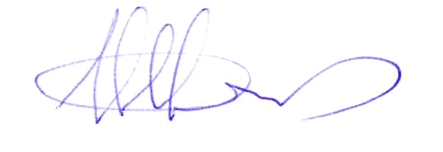  Καθ. Ηλίας Ηλιόπουλος ΠΙΝΑΚΑΣ ΑΠΟΔΕΚΤΩΝ Α’ΜΕΛΗ ΔΕΠ ΤΗΣ  ΣΧΟΛΗΣ ΕΦΑΡΜΟΣΜΕΝΗΣ ΒΙΟΛΟΓΙΑΣ ΚΑΙ ΒΙΟΤΕΧΝΟΛΟΓΙΑΣ ΤΟΥ  ΓΠΑΗΛΙΟΠΟΥΛΟΣ ΗΛΙΑΣ, ΚαθηγητήςΚΙΝΤΖΙΟΣ ΣΠΥΡΙΔΩΝ, ΚαθηγητήςΛΑΜΠΡΟΥ ΝΙΚΟΛΑΟΣ, ΚαθηγητήςΜΗΛΙΩΝΗ ΔΗΜΗΤΡΑ, Αναπληρώτρια ΚαθηγήτριαΝΤΟΥΝΗ ΕΛΕΝΗ, ΚαθηγήτριαΦΛΕΜΕΤΑΚΗΣ ΕΜΜΑΝΟΥΗΛ, ΚαθηγητήςΧΑΤΖΗΔΗΜΗΤΡΙΟΥ ΜΑΡΙΑΝΝΑ, ΚαθηγήτριαΧΑΤΖΟΠΟΥΛΟΣ ΠΟΛΥΔΕΥΚΗΣ, ΚαθηγητήςΒΛΑΧΑΚΗΣ ΔΗΜΗΤΡΙΟΣ, Αναπληρωτής ΚαθηγητήςΚΑΡΠΟΥΖΑΣ ΜΙΧΑΗΛ, Αναπληρωτής ΚαθηγητήςΚΟΣΜΙΔΗΣ ΝΙΚΟΛΑΟΣ, Αναπληρωτής ΚαθηγητήςΜΠΕΘΑΝΗΣ ΚΩΝΣΤΑΝΤΙΝΟΣ, Αναπληρωτής Καθηγητής ΡΗΓΑΣ ΣΤΑΜΑΤΗΣ, Αναπληρωτής ΚαθηγητήςΑΛΒΕΡΤΟΣ ΝΙΚΟΛΑΟΣ, Επίκουρος ΚαθηγητήςΓΚΙΑΣΤΑΣ ΠΕΤΡΟΣ, Επίκουρος ΚαθηγητήςΔΑΡΑΣ ΓΕΡΑΣΙΜΟΣ, Επίκουρος ΚαθηγητήςΖΕΡΒΑ ΑΝΑΣΤΑΣΙΑ, Επίκουρη ΚαθηγήτριαΘΗΡΑΙΟΥ ΤΡΙΑΣ, Επίκουρη ΚαθηγήτριαΚΟΥΜΑΝΤΟΥ ΒΑΣΙΛΙΚΗ, Επίκουρη ΚαθηγήτριαΜΑΥΡΙΚΟΥ ΣΟΦΙΑ, Επίκουρη ΚαθηγήτριαΜΟΣΧΟΠΟΥΛΟΥ ΓΕΩΡΓΙΑ, Επίκουρη Καθηγήτρια ΤΡΙΑΝΤΑΦΥΛΛΟΠΟΥΛΟΣ ΚΩΝΣΤΑΝΤΙΝΟΣ, Επίκουρος ΚαθηγητήςΧΡΟΝΟΠΟΥΛΟΥ ΕΥΑΓΓΕΛΙΑ, Επίκουρη ΚαθηγήτριαΠΙΝΑΚΑΣ ΑΠΟΔΕΚΤΩΝ Β’Μέλη ΔΕΠ Τμήματος Βιοτεχνολογίας ΓΠΑΠρύτανη Γ.Π.Α.Δ/νση Διοικητικού, Τμήμα Γ’ Πανεπιστημιακών Αρχών και Οργάνων Γ.Π.Α.Δ/νση Διοικητικού, Τμήμα Δ’ Διοικητικής Μέριμνας Γ.Π.Α.Τμήμα Δικτύων Διαδικτύου Γ.Π.Α.ΕΛΛΗΝΙΚΗ ΔΗΜΟΚΡΑΤΙΑ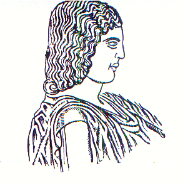 ΓΕΩΠΟΝΙΚΟ ΠΑΝΕΠΙΣΤΗΜΙΟ ΑΘΗΝΩΝΣΧΟΛΗ  ΕΦΑΡΜΟΣΜΕΝΗΣ  ΒΙΟΛΟΓΙΑΣ ΚΑΙ ΒΙΟΤΕΧΝΟΛΟΓΙΑΣΤΜΗΜΑ ΒΙΟΤΕΧΝΟΛΟΓΙΑΣΙερά Οδός 75, Αθήνα - 118 55Τηλ.:    210 5294662, 4363e-mail: gbiotech@aua.grΑΝΑΡΤΗΤΕΑ ΣΤΟ ΔΙΑΔΙΚΤΥΟΔΙΕΚΠΕΡΑΙΩΘΗΚΕ ΗΛΕΚΤΡΟΝΙΚΑΑθήνα, 21.03.2024                 Αρ. Πρωτ.:  178                         